RESUMETo become part of an organization where I can work on responsible, simulation and creative assignments, which would help me to sharpen my professional skills, so that I contribute my share to the success of the organization as well as that of my own.10th passed from P.S.E.B Mohali. 10+2 passed from P.S.E.B Mohali. PGDCA passed from Lovely Professional University, Jalandhar.B.A. passed from Panjab University, Chandigarh.Diploma in CSE (Computer Science & Engineering) from: Doaba Polytechnic College, Vill. Raipur, Distt. S.B.S Nagar. Affiliated to (PSBTE & IT), Chandigarh.One year I.T.I. in (C.O.P.A) Computer Operating Programming Assistant from: Govt. I.T.I. Soondh (Industrial Training Institution),       Vill. Soondh, Distt:- S.B.S. Nagar. Affiliated to (PSBTE & IT), Chandigarh.Presently working as a Computer Clerk in Babbar Karam Singh Memorial Public Senior Secondary School, (Affiliated to P.S.E.B. Mohali)  V.P.O. Daulatpur, Teh. Nawanshahr, Distt. S.B.S. Nagar since: 01/08/2015 to till. 6 months experience as a Data Entry Operator (Back-end) in M/s. Naman Enterprises in (Bharti Airtel Pvt. Ltd.) (Prepaid Distributor), Nawanshahr since: 02/01/2013 to 03/07/2013.2 years working as a Computer Operator in PUNJAB PHOTOSTAT SHOP Old Court Road, Nawanshahr, Distt. S.B.S. Nagar since: 15/11/2010 to 31/12/2012.Computer Packages: MS-Office (MS- Excel, MS-Word, MS-Power Point), Microsoft Operating Systems (Win. XP, Win.7, Win. 8, Win 10),           MS-DOS, Adobe Photoshop, Knowledge of Internet.Handle all types of online correspondence.Typing in English & Punjabi.Quick LearnerSmart working Honesty PunctualitySelf MotivatedEnglish HindiPunjabiDate of Birth		:		10th Sep, 1993Gender			:		MaleMarital Status		:		SingleNationality			:		IndianDate  of Issue		:		16.12.2016Date of Expiry 		:		15.12.2026Place of Issue		:		JalandharI hereby declare that all the information made in the above are true and correct to the best of my knowledge and belief.Date: ______________Place: ______________					  		(KAMALDEEP)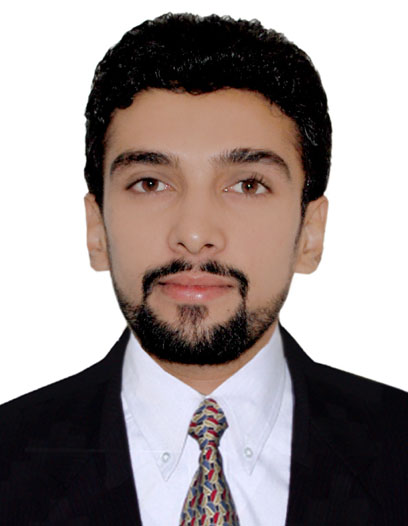 